Nauczanie zdalne w MP 34 - Grupa Muzykalne Skrzaty - 6 l.Tydzień:.27.04. - 30.04.2020 r.Tematyka tygodniowa: Mój region, moje państwo, moja UniaTemat dnia:Poniedziałek: 27.04.2020 r. Moja miejscowośćCel główny: zapoznanie z wybranymi miejscami swojej miejscowości. Cel operacyjny: Dziecko: wymienia znane miejsca swojej miejscowości. Proponowane zadania:Zadanie 1Zabawa Dokończ. Rodzic mówi początek zdań, a dzieci je kończą. Miejscowość, w której mieszkam, to… Mieszkam w… przy ulicy… Lubię swoją miejscowość, bo… Moje przedszkole znajduje się w… przy ulicy…Zadanie 2Posłuchaj piosenki o Zielonej Górze- zaśpiewaj razem z rodzicami ( załącznik pt. MP34 Zielona Góra)Zadanie 3Poćwicz z rodzicami lub rodzeństwem:Zabawa orientacyjno-porządkowa Idziemy na spacer. Dzieci maszerują w różnych kierunkach sali z wysokim unoszeniem kolan. Na hasło Stop, zatrzymują się. Zabawa Wycieczka rowerowa. Dzieci w leżeniu tyłem, naśladują pedałowanie na rowerze, mówiąc za rodzicem, a potem samodzielnie rymowankę: Jedzie rowerek na spacerek, raz, dwa, trzy. Na rowerku pan Kacperek, raz, dwa, trzy. Na słowa raz, dwa, trzy – klaszczą. Ćwiczenia oddechowe – Oddychamy górskim powietrzem. Dzieci stoją w rozsypce. Wciągają powietrze z równoczesnym podniesieniem rąk. Potem powoli je wypuszczają, opuszczając przy tym ręce. Zabawa Morskie kąpiele. Dzieci w leżeniu przodem, wyciągają ręce przed siebie i naśladują pływanie. Skręty tułowia – Podniebne loty. Dzieci naśladują podróż samolotem – wyciągają ręce w bok, wykonują skręty tułowia, raz w prawą, raz w lewą stronę.Zabawa orientacyjno-porządkowa Mijanie. Dzieci stoją na dwóch przeciwległych stronach sali.  Na sygnał dzieci biegną na wprost siebie, zamieniając się miejscami.Marsz z rymowanką. Dzieci idą i mówią rymowankę, rytmicznie klaszcząc. Polska to kraj – kraj wielu serc. Mieszkam tam ja i mieszkać chcęZadanie 4Spacer z rodzicem po osiedlu lub miejscowości.Oglądanie znanych i nieznanych miejsc; przyglądanie się budynkom; ruchowi ulicznemu; mijanym mieszkańcom.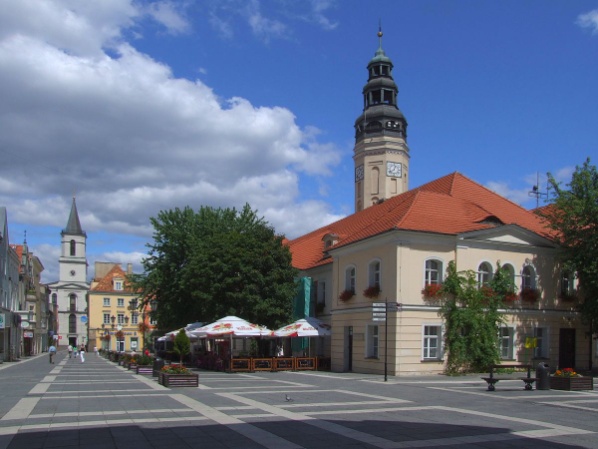 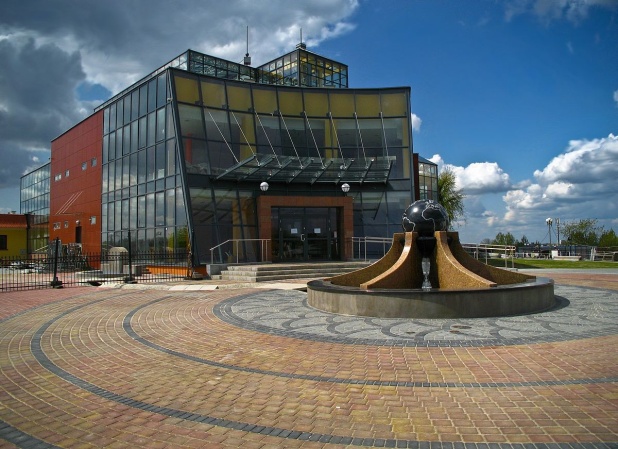 Zadanie 5Praca w kartach pracy:  „Kolorowy start” cz 4 s. 30Oglądanie miejsc. Słuchanie nazw miejscowości. Naklejanie małego koła (naklejki) na zdjęciu, które przedstawia miejscowość podobną do miejscowości dziecka.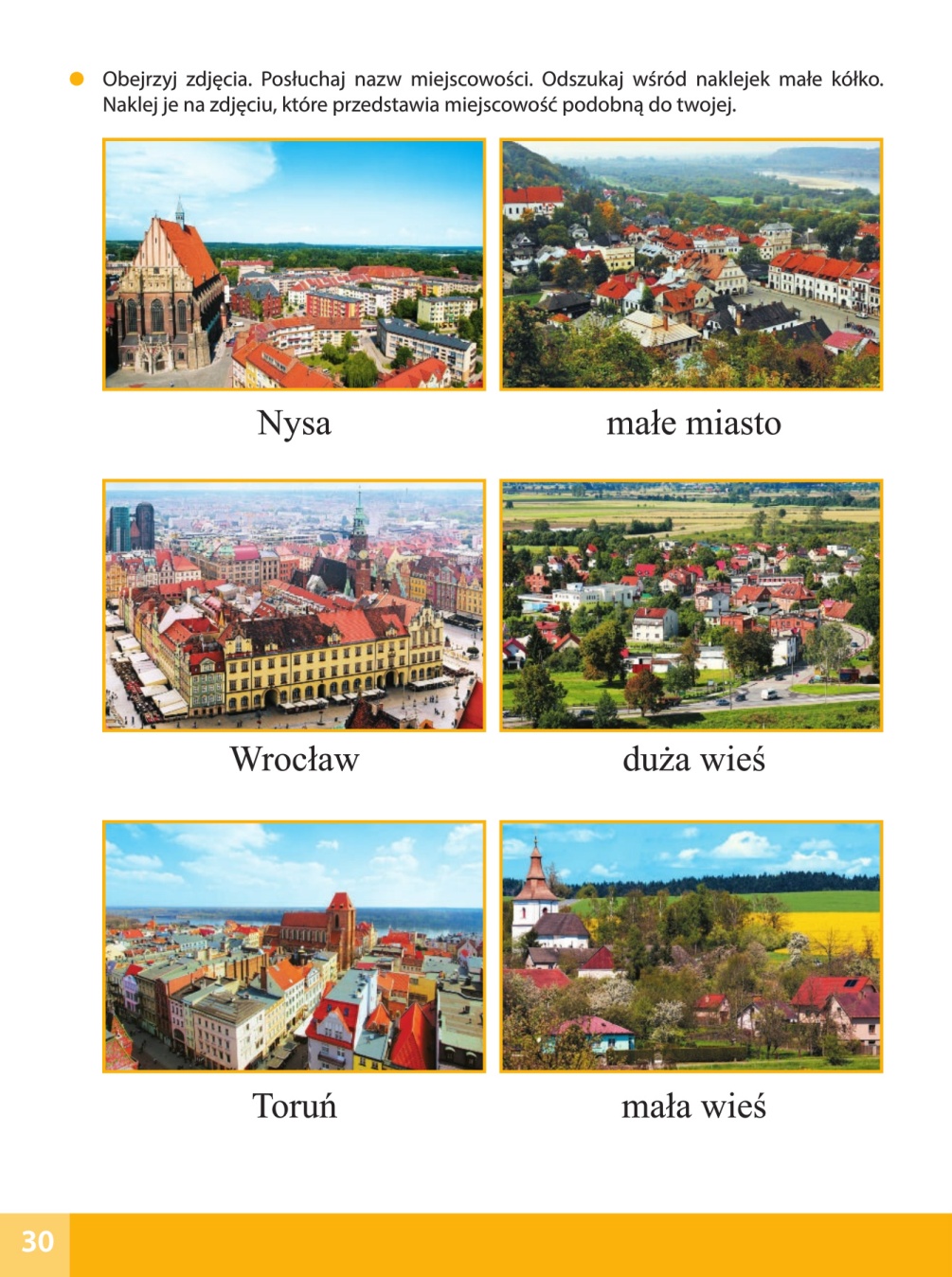  Karta pracy, cz. 4, s. 31. Czytanie tego, co mówią dzieci o swoich miastach. Łączenie ich wypowiedzi z nazwą odpowiedniego miasta. Oglądanie herbów miast. Rysowanie herbu swojego miasta (lub wymyślonego, jeżeli miejscowość go nie posiada) 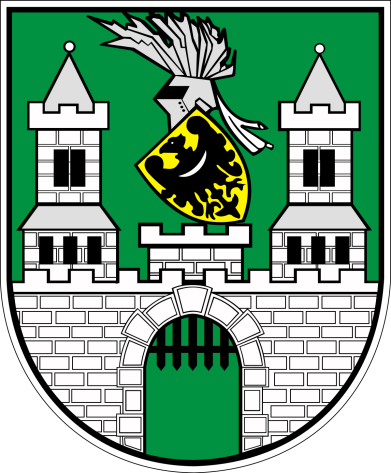 									Herb Zielonej Góry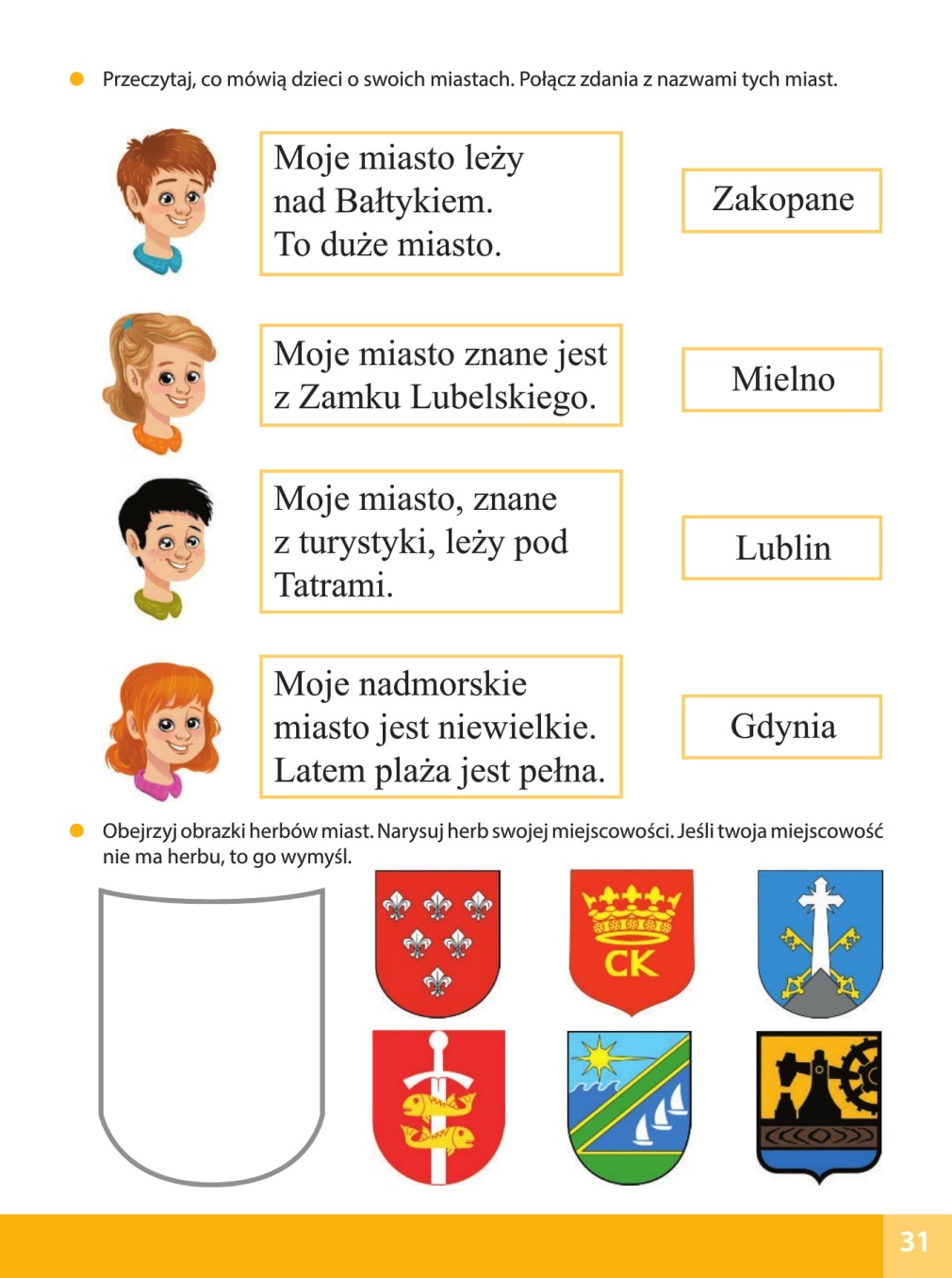 Temat dnia:Wtorek: 28.04.2020  r.: Orzeł białyCele główne: rozwijanie umiejętności czytania, rozwijanie sprawności manualnej. Cele operacyjne: Dziecko: czyta wyrazy, proste teksty, wykonuje godło Polski Zadanie 1:Polska to moja ojczyzna – ćwiczenia w czytaniu. 1. Karta pracy, cz. 4, s. 32. Oglądanie zdjęcia. Określanie, co jest na nim przedstawione. Czytanie tekstu. Odpowiadanie na pytania: -W jakim państwie mieszkamy? -Kim jesteśmy? -Jakie są symbole narodowe Polski? -Gdzie leży Polska? -Rysowanie szlaczków po śladach, a potem – samodzielnie. 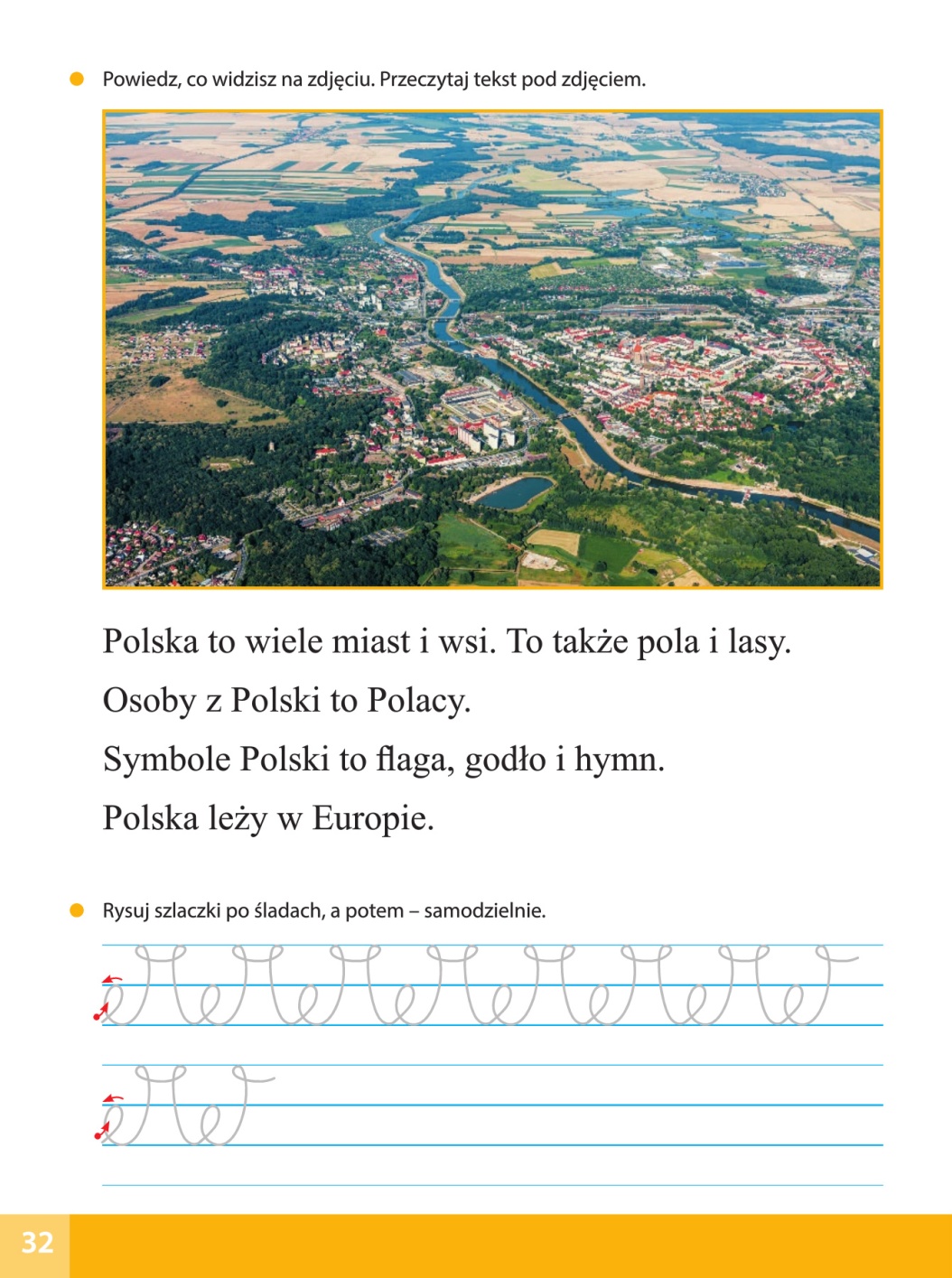 Zadanie 2Obejrzyj film „Polskie symbole narodowe- Polak mały”https://www.youtube.com/watch?v=xQk8p7XY23A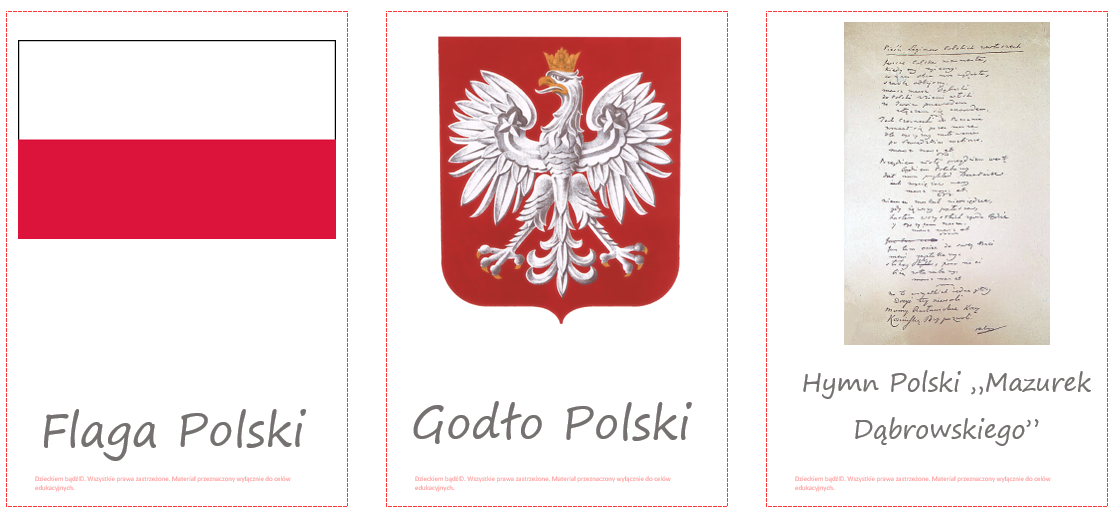 Zadanie 3 Oglądanie mapy fizycznej Polski. -Wskazywanie najdłuższych rzek, odczytywanie ich nazw. -Pokazywanie przez rodzica: stolicy Polski – Warszawy, gór (miejsca pomarańczowe), odczytywanie ich nazw; nizin (zielone miejsca); morza – Bałtyku; miejsca, gdzie znajduje się miejscowość dzieci. 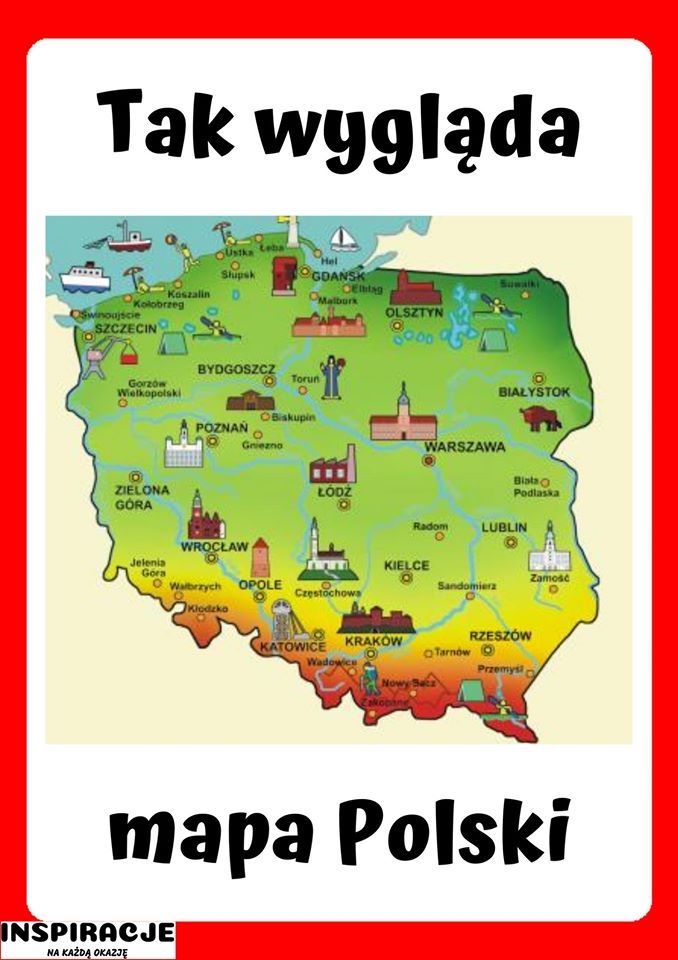 Zadanie 4Wykonanie pracy plastycznej Orzeł biały  Słuchanie rymowanki. Jest taki znak bliski Polakom – w czerwonym polu orzeł biały. Ten znak to nasze godło, pamiętaj o tym – Polaku mały.Kolorowanie rysunku godła według wzoru. Wycinanie godła.Swoją pracą pochwal się na mailu grupowym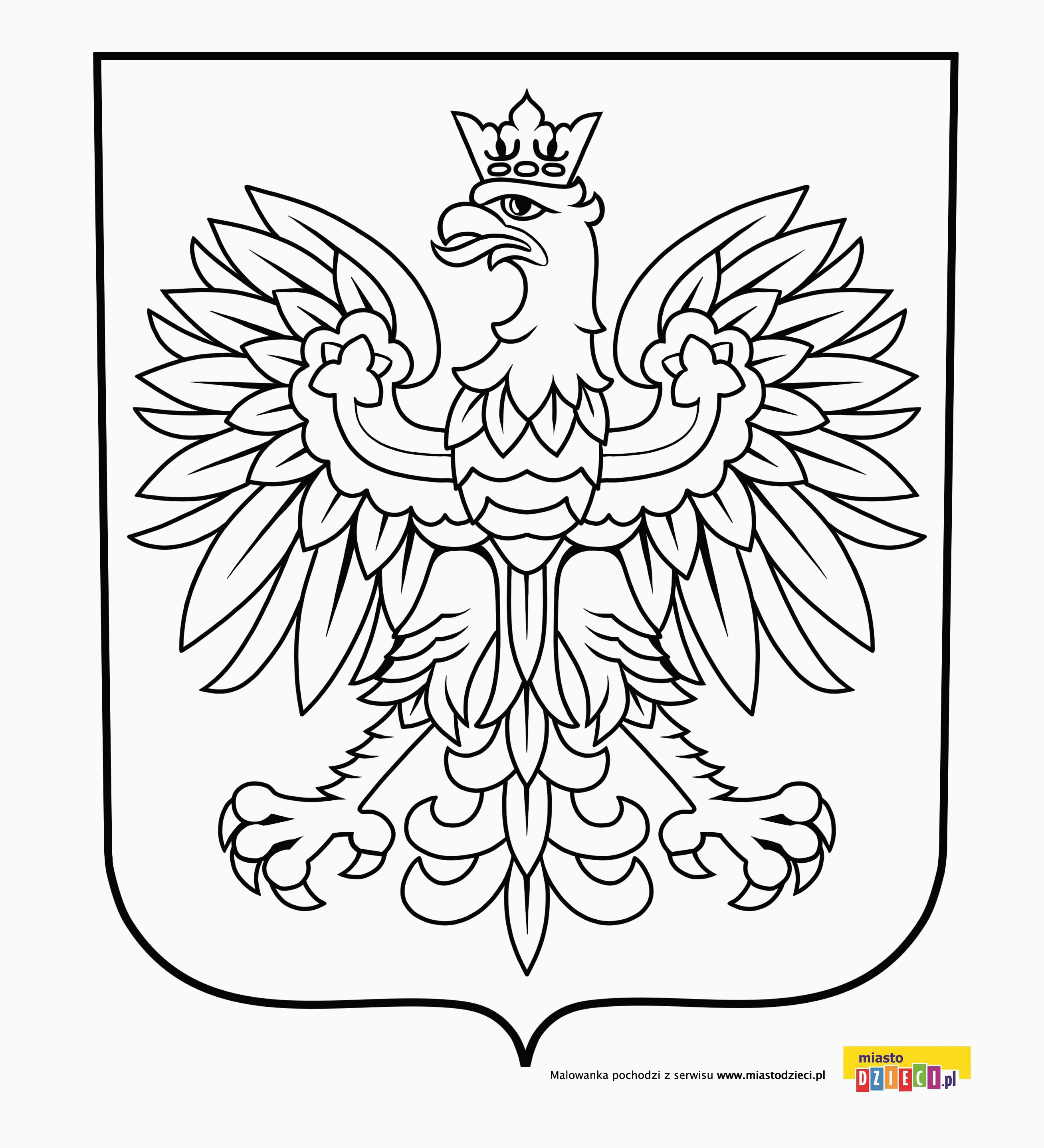 Zaśpiewaj znaną nam piosenkę pt. „Jesteśmy Polką i Polakiem”https://www.youtube.com/watch?v=plug6OIrxRMDodatkowe propozycje dla chętnych:https://educarium.pl/inspiracje/kacik-plastyczny/godlo-polski-origami-plaskie-z-kola – godło z origamihttp://dzieciakiwdomu.pl/2013/11/flaga-polski-praca-plastyczna-dla-dzieci.html – flaga z rolek po papierze toaletowymTemat dnia:Środa: 29.04.2020 r.: Warszawska SyrenkaCele główne: rozwijanie mowy, rozwijanie sprawności fizycznej. rozwijanie myślenia przyczynowo-skutkowego, rozwijanie umiejętności dodawania i odejmowania. Cele operacyjne: Dziecko: wypowiada się nt usłyszanego utworu, aktywnie uczestniczy w ćwiczeniach. dodaje i odejmuje w zakresie 10.Zadanie 1Posłuchaj legendy o warszawskiej Syrencehttps://www.youtube.com/watch?v=iid3EQOSSF Zadanie 2: Wykonaj zadanie w kartach pracy:Karta pracy, cz. 4, s. 34. Oglądanie zdjęcia pomnika Syrenki w Warszawie, nad Wisłą. Czytanie tekstu o Warszawie. Rysowanie szlaczków po śladach, a potem – samodzielnie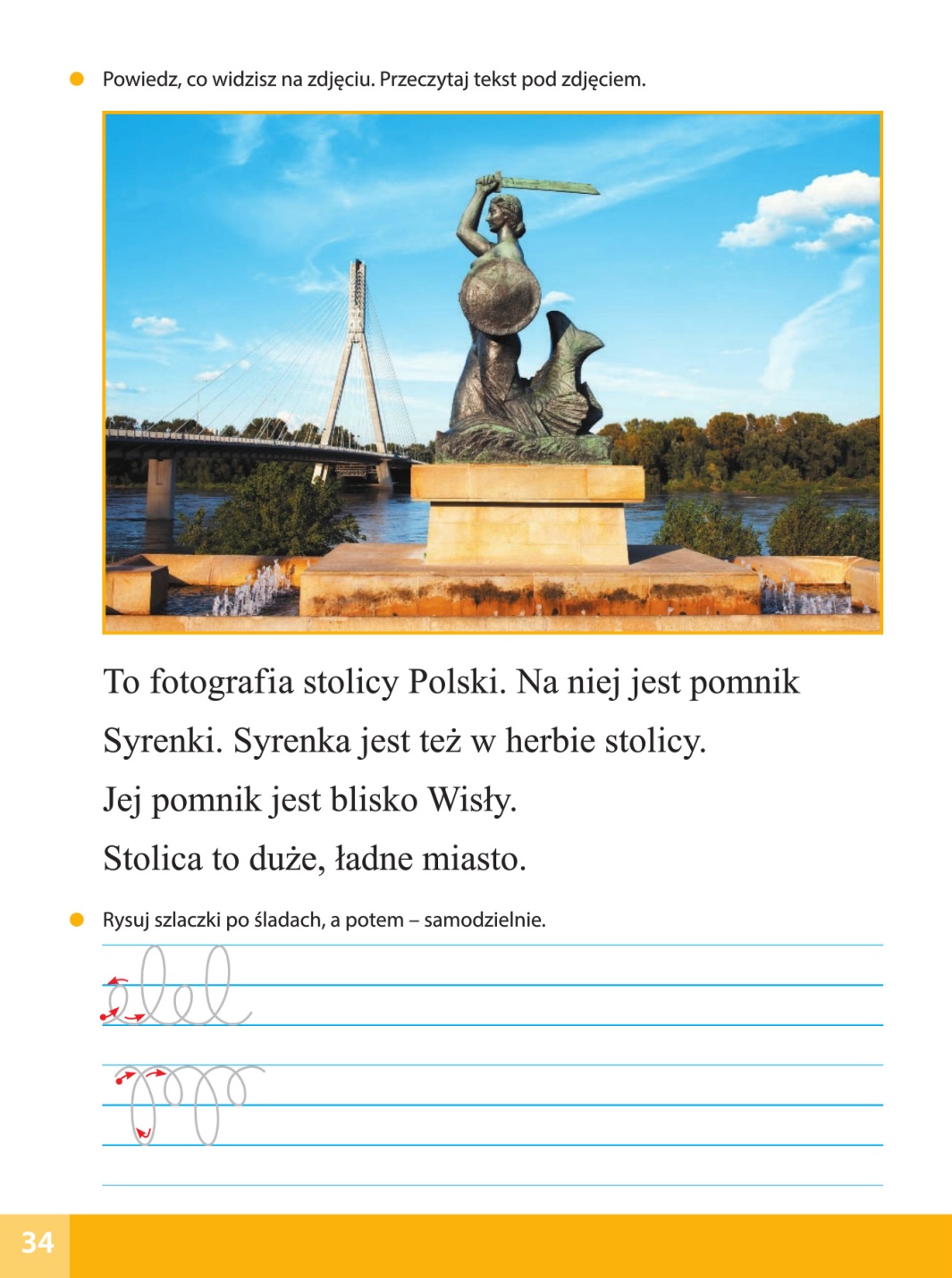 Zadanie 3Poćwicz z rodzeństwem lub z rodzicami przy piosence „Gimnastyka” https://youtu.be/JDHJkZCCYg0 Zadanie 4 Wykonaj zadanie w kartach pracy Karta pracy, cz. 4, s. 35. Rysowanie po śladach rysunku Syrenki. Kolorowanie go. Czytanie zdań. Ocenianie ich wartości logicznej. Zaznaczanie wyniku w odpowiednich miejscach. 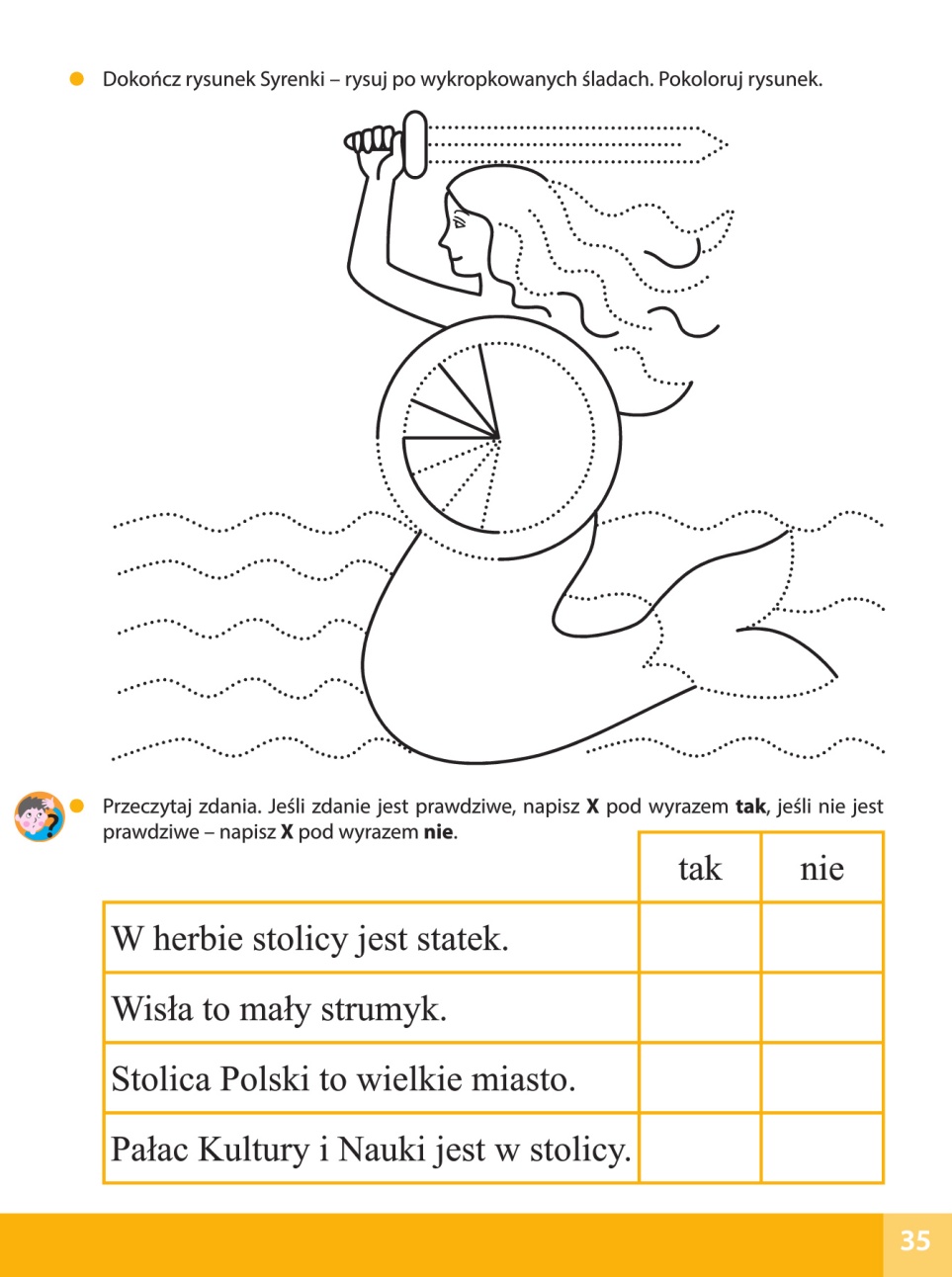  Zadanie 5 Wyjaśnienie znaczenia słowa stolica. Oglądanie zdjęć ważnych zabytków i znanych obiektów stolicy oraz jej herbu. http://otowarszawa.pl/zabytki 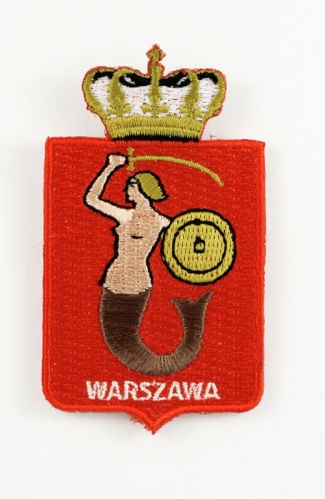 Zadanie 6Dodawanie i odejmowanie w zakresie 10. 1. Dodawanie z wykorzystaniem kostek. Dzieci kolejno rzucają dwiema kostkami, w których zaklejone są ścianki z sześcioma oczkami. Mamy tam cyfry 0. Po wyrzuceniu liczą oczka i układają odpowiednie działanie. Np. dziecko wyrzuciło na kostkach 5 oczek i 4 oczka. Układa działanie: 5 + 4 = 9 i je odczytuje. Zadanie 7 Wykonaj zadanie w kartach pracy Karty pracy, cz. 4, s. 36, 37. Kolorowanie odpowiedniej liczby kwadratów. Liczenie na palcach. Odszukiwanie wśród naklejek odpowiednich znaków i naklejanie ich we właściwych miejscach. Liczenie. Naklejanie odpowiednich cyfr. Odczytywanie działań. 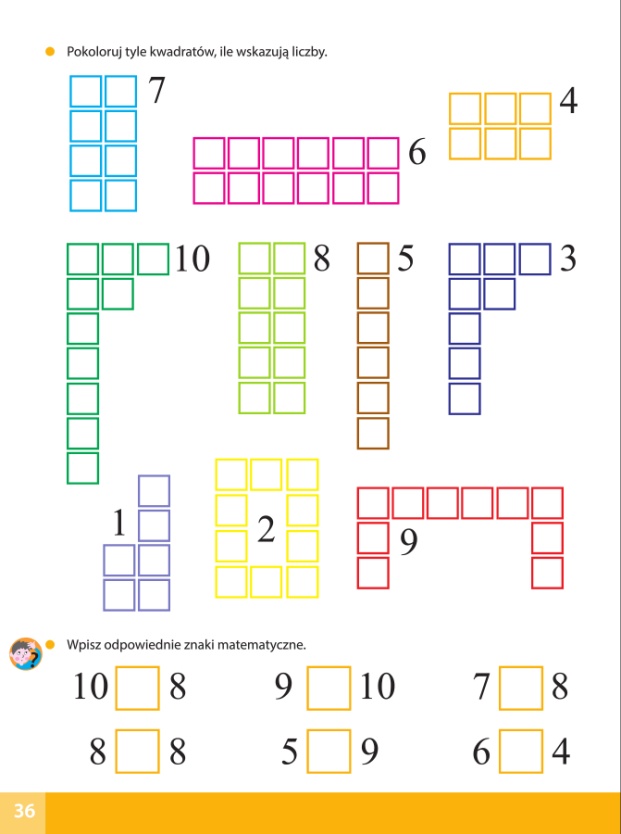 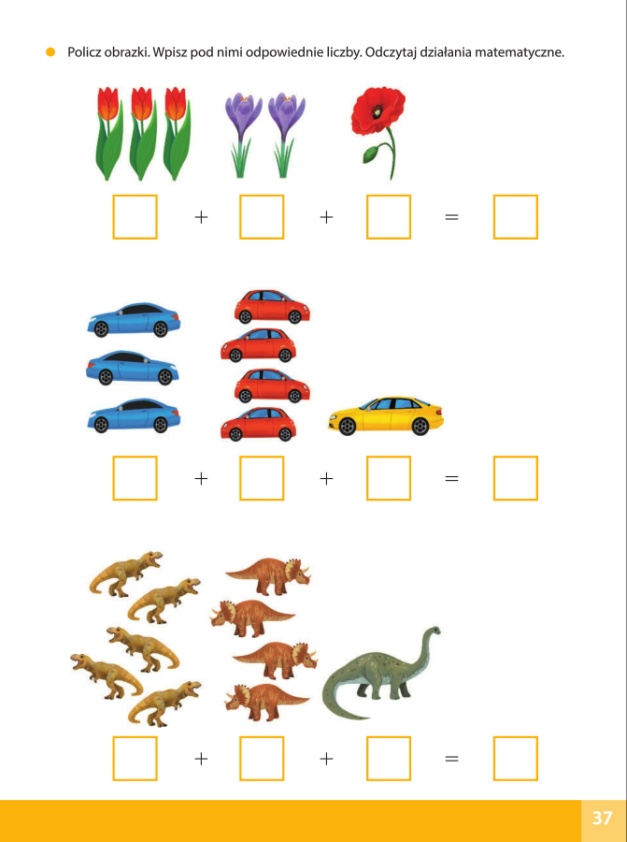 Temat dnia:Czwartek: 30.04.2020 r.Cele główne: - zapoznanie z Unią Europejską (należące państwa, flaga, znaczenie dla Polski), Cele operacyjne: Dziecko: – wie, że Polska należy do Unii Europejskiej, Zadanie 1Obejrzyj film o Unii Europejskiej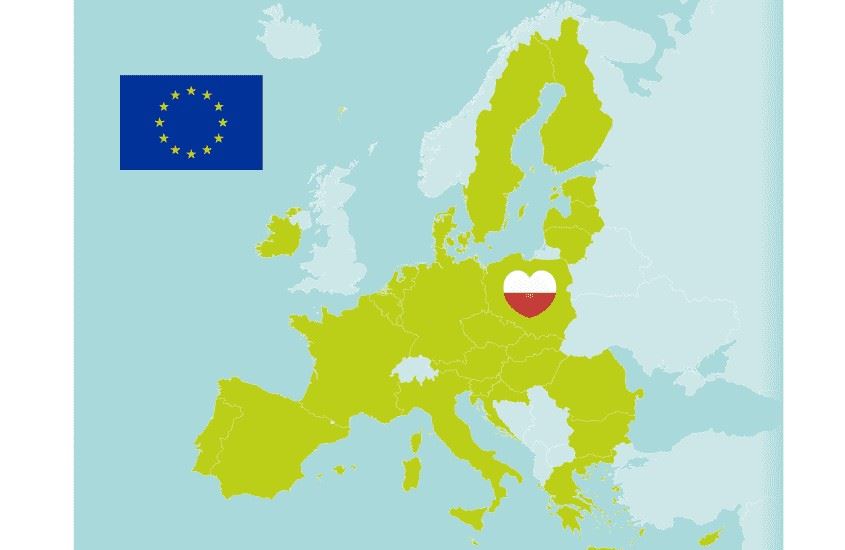 https://www.youtube.com/watch?v=h58YVP1ZvmwUaktualnienie informacji nt. Unii przez rodzica: Obecnie Unia liczy 27 państw członkowskich. Wielka Brytania wystąpiła z Unii Europejskiej w dniu 31 stycznia 2020 r.Zadanie 2Oglądanie mapy Europy, wskazywanie na niej Polski; słuchanie, odczytanych przez rodzica nazw sąsiadów Polski.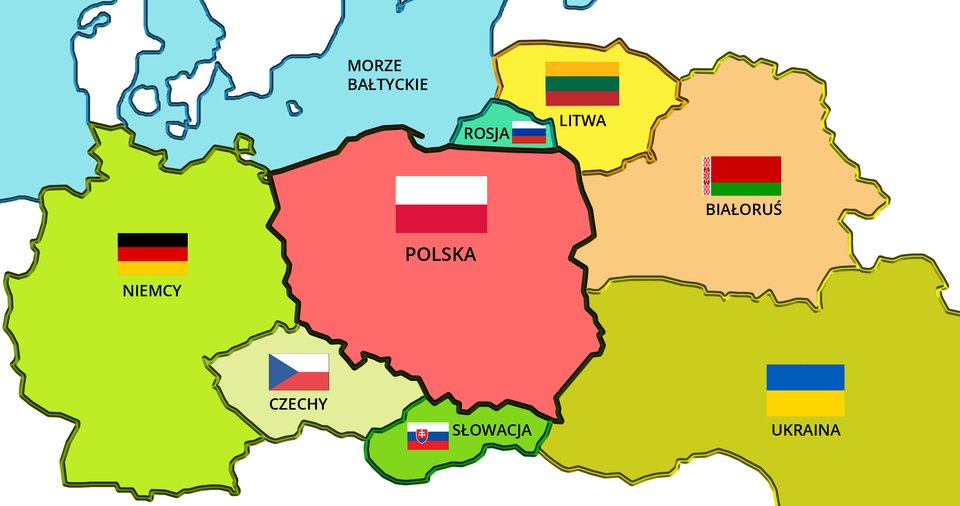 Zadanie 3 Wykonaj zadanie w kartach pracy: Karta pracy, cz. 4, s. 38. Słuchanie nazw państw należących do UE. Oglądanie zdjęć z wybranych państw UE. Kolorowanie ramek zdjęć. Oglądanie flagi UE. Omawianie jej wyglądu. Kolorowanie flagi UE. 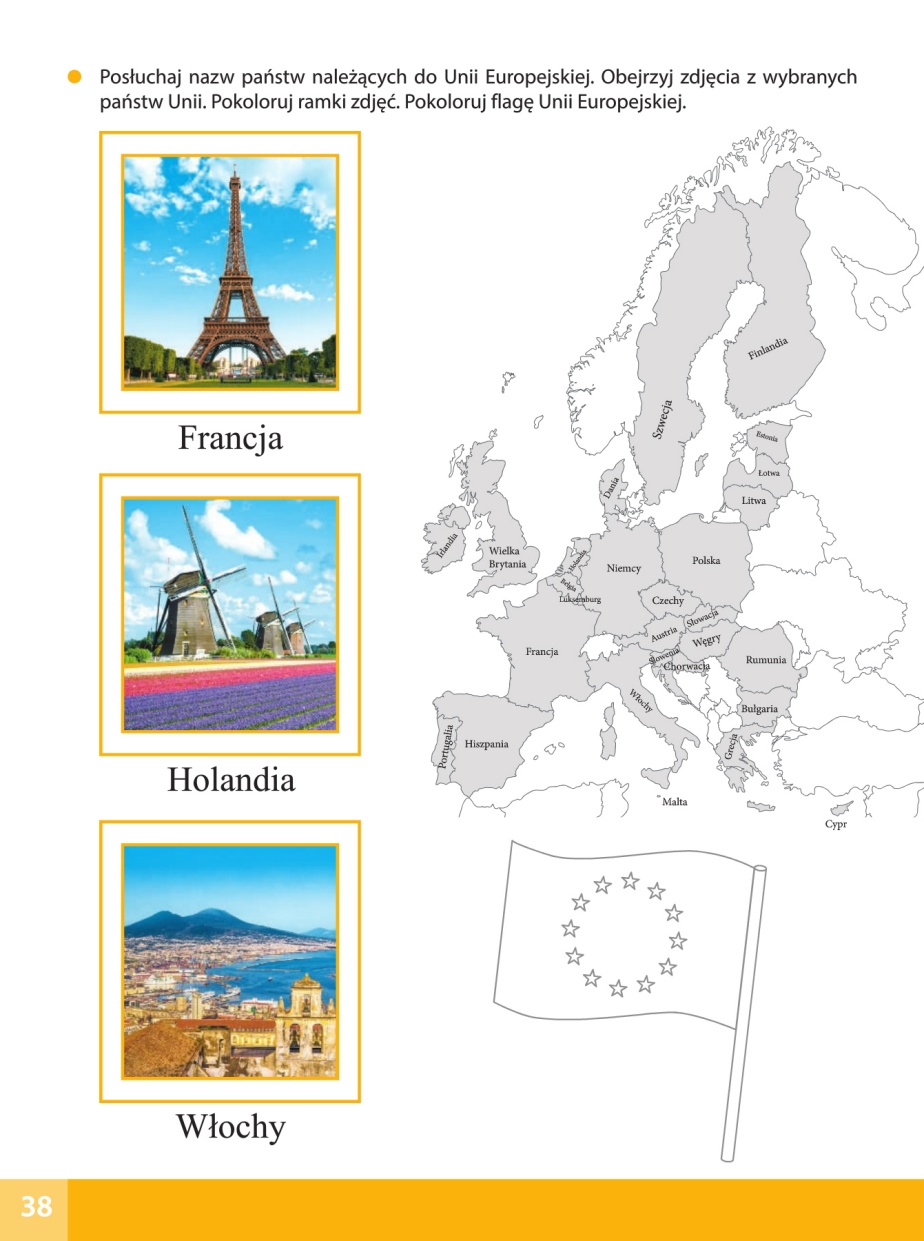 Zadanie 4Posłuchaj hymnu Unii europejskiejhttps://www.youtube.com/watch?v=PuCznLq1QlA&t=38s  – Hymn Unii Europejskiej po polsku (Oda do radości) Zadanie 5 Pomaluj niebieską farbą tło, wyklej żółtą plasteliną gwiazdki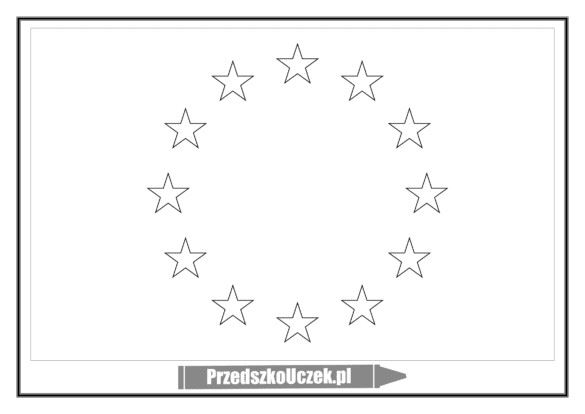 Zadanie 6Proponujemy wspólnie z dzieckiem wykonać pizzę na gotowym spodzie.Krótka rozmowa na temat pizzy. −Z jakiego kraju pochodzi to danie? −Z czego się je wykonuje? −Jaką pizzę lubisz? - Oglądanie przygotowanych produktów np. pokrojone: wędlinę, szynkę, pomidory, ananasy, ogórki kiszone, szczypiorek oraz starty ser żółty i keczup. - Wykonanie pizzy. Dzieci dostają upieczone ciasto (np. w kształcie koła o średnicy 15 cm). Smarują je keczupem i nakładają wybrane dodatki. Na koniec dodają starty żółty ser. Pieczemy.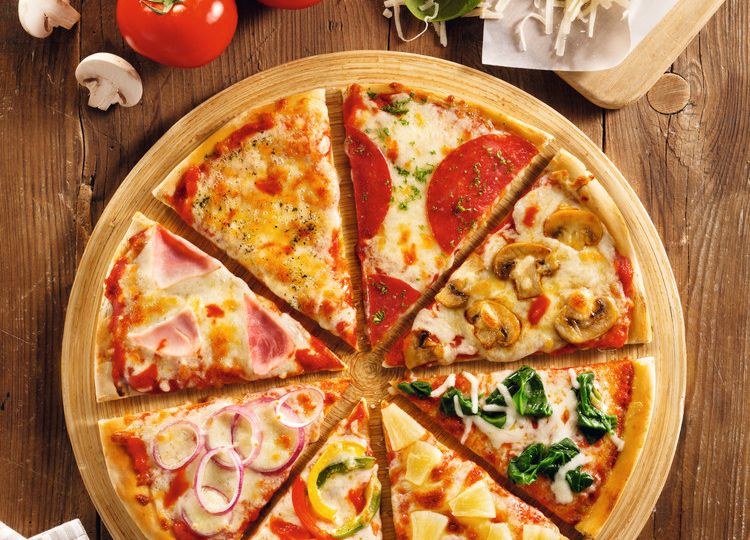 Wspólna degustacja przygotowanej pizzy .Zadania dodatkowe dla chętnych (więcej zadań w załącznikach)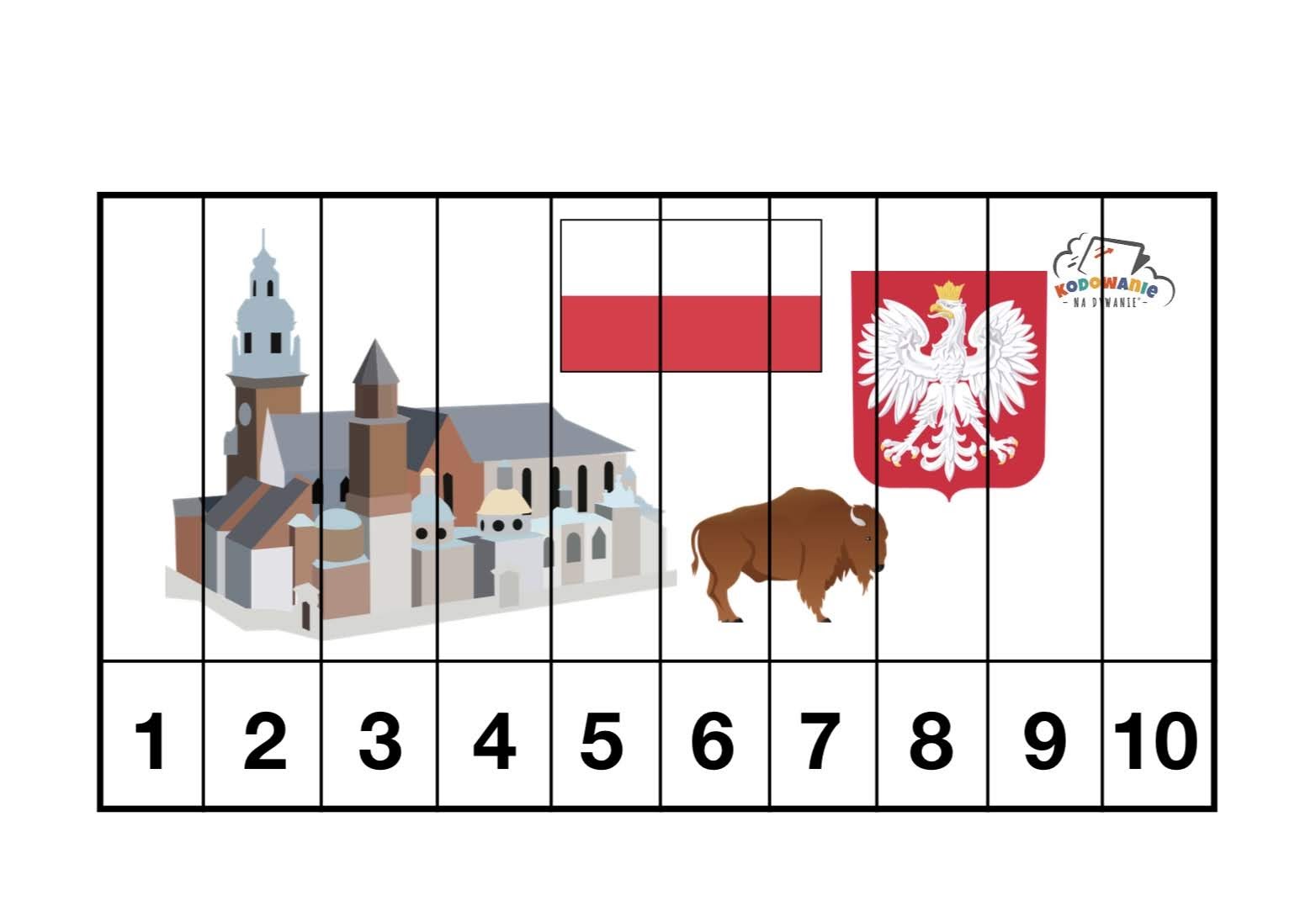 Matematyczne puzzle